A HÉBER KULTÚRA ZENETÖTRÉNETE - 1a tantárgy leírása, követelményeiHeti 2 óra szeminárium, kreditérték: 3kurzusvezető: Dr. Klembala GézaA tantárgy a héber kultúra rövid áttekintése után vázlatos bevezetést ad a héber zene történetébe, majd részletes vizsgálat tárgyává teszi a zsidóság zenéjének korszakait, jelenségeit, műfajait. A tárgy elmélyíti a zenei műveltséget, és kiemelkedően fontos a zsidó és a keresztény kultúra összefüggéseinek megértése szempontjából. A héber írás és olvasás, a nyelv ismerete nem előfeltétele a kurzuson való részvételnek, de a kotta felismerés-szintű követése megkönnyíti a kurzus témájának pontosabb megértését.A kurzus gyakorlati jellege miatt a hallgatók folyamatos és aktív együttműködése szükséges. Saját jegyzet mellett az órák anyagának jegyzetanyagát, zenei szemelvényeit és természetesen a konzultálandó irodalmat rendelkezésre bocsátom. A hallgatók tudásának követését minden órán rövid kérdések megválasztolása és a már hallott zenei szemelvények ismételt felismerése segíti.Az első félév a 18. századig követi a zsidó zenetörténetet a kurzus második részében a 19-20. századi stílusokat, szerzőket, történéseket tekintjük át. MINDEN HALLGATÓT KÉREK, HOGY AZ ÓRÁKRA BIBLIÁT HOZZON MAGÁVAL, VAGY OLYAN ESZKÖZT, AMELYEN ONLINE EL TUDJA ÉRNI A SZENTÍRÁST.ALAPKÖVETELMÉNYEK: A kurzuson legalább 10 alkalommal való jelenlét. (Kivételes, indokolt esetben még egy alkalom mulasztása elfogadott.)Az órákon való folyamatos aktív együttműködés a csoporttal és a tanárral. Az órákon kiadott otthoni feladatok megoldása. ÉRTÉKELÉS (a súlyozott jegy összetétele):részvétel: 30%Az órákon való jelenlét és a mulasztott órák feladatainak elvégzése.órai aktivitás: 20%	Az órákon való aktív beszélgetés, érvelés, vitatkozás, saját vélemény ismertetése.otthoni feladatok: 20%A kiadott/vállalt feladatok elvégzése.a kurzus záró-tesztjének eredménye 30%.Online tesztA KURZUS VÁZLATA: (az alábbi címek nem fedik az egyes órákon megtárgyalt témákat)BEVEZETÉS A HÉBER KULTÚRÁBABEVEZETÉS A ZSIDÓ ZENE TÖRTÉNETÉBE	Fogalmak, körvonalak, célok, áttekintésA BIBLIAI KORSZAK ÉNEKELT ZENEI EMLÉKEI	Utalások a SzentírásbanA BIBLIA HANGSZEREI	Utalások a Szentírásban – a hangszertörténet, mint segédtudományZENE A MÁSODIK TEMPLOM LEROMBOLÁSA UTÁN	A hellenizmus korszaka 	Liturgia, ünnepekA DIASZPÓRA ZENÉJE 	Középkori szefárd műfajok	Az askenáz zenei emlékek	Zene a mizrahi közösségekbenA ZSINAGÓGA LITURGIÁJA	Kántorok és közösségi énekekA KÁNTOROK FELEMELKEDÉSE	A Tóra üzenete a kántor énekébenA ZSIDÓSÁG PARALIITURGIKUS ZENÉJE	Improvizáció és kötöttség a zsinagógán kívülA ZSIDÓSÁG NÉPZENÉJE EURÓPÁBAN	Kulturális hatások a második milleneumban	A KLEZMER	Gyökerei, kialakulása, jellemzőiA HOLOKAUSZT ZENÉJE	Táborok, szerzők, művek, együttesekEMLÉKEZÉS A PUSZTULÁSRA	Zsidó és nem zsidó szerzők művei a tragédia utánA ZSIDÓ ZENE A SZÁZAD VÉGÉN	A fiatalok zenei érdeklődéseKORTÁRS KOMOLY- ÉS KÖNNYŰZENEI IRÁNYZATOK	HelyzetképOTTHONI FELDOLGOZÁSRA ajánlott feladatok (minimum 4 megoldása elvárt).	Az órák folyamatában felmerülő egyes kérdések, bizonyos kiegészítő ismeretek egyéni kutatás alapján történő megválaszolása, ezeknek az órán történő előadása. ZÁRÓVIZSGA (feltétele az órákon való 80%-os részvétel és a 5 beadott/elvégzett otthoni feladat)Online quiz megírása. (zenefelismerés, a zsidóság szokásai, történeti kérdések)		értékelés: 5 kiváló: 81-100 %, 4 jó: 61-80 %, 3 közepes: 41-60 %, 2 elégséges: 21-40 %1 elégtelen: 0-20 %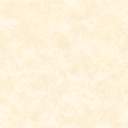 